Celebration Event Plan At the University of Edinburgh we held a CMALT Celebration event annually. This an opportunity to bring the wider group together for informal networking and to celebrate the success of the group. November was a good time to hold this as you should know the results of the June (and some of the October) submission windows by then. At this event new CMALT holders receive University of Edinburgh Awards, travel mugs, as I wanted something to mark the participation in the U of E group. I like drinks cups as people can use them at work and they can start conversations about CMALT. Date:  Late November 3 to 5pm Venue: The Raeburn Room (An historical university room with prestigious feel)Guest List CMALT HoldersCMALT ApplicantsCMALT Supporters – Line Managers, Senior Managers, Administrative SupportAwards – these were handed out to staff as a mark of their participation in our cohort on successful certification.  (https://www.4imprint.co.uk/product/501966/Colour-Trim-Travel-Mug)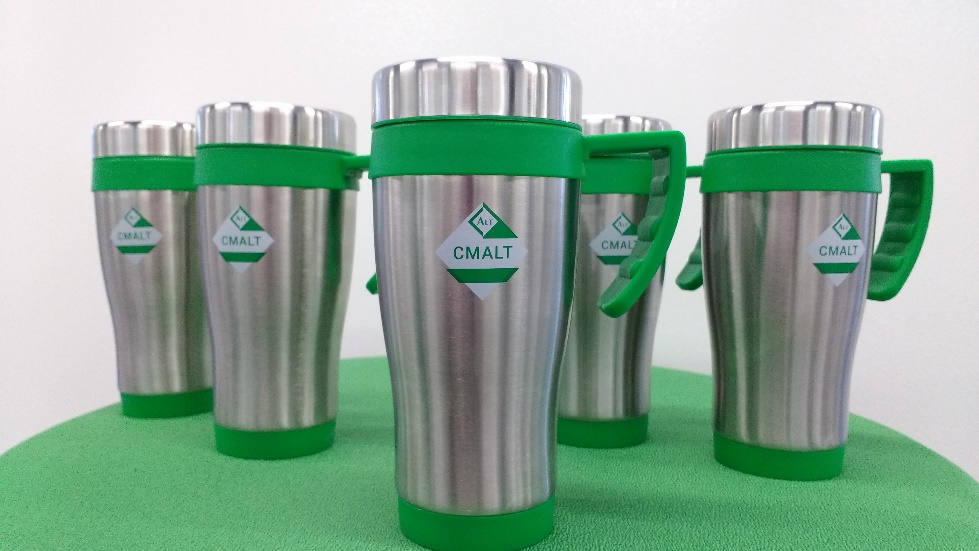 InvitationsSet up event booking for RSVPsInvitation (Customise for each group) 6 weeks beforeSend out reminders (2)Keep an eye on the booking numbersCatering – Wine, soft drinks and nibblesOrder cakes ( like to have these CMALT branded) – e.g  https://www.thebrilliantbakers.co.uk/mini-logo-cakes/ 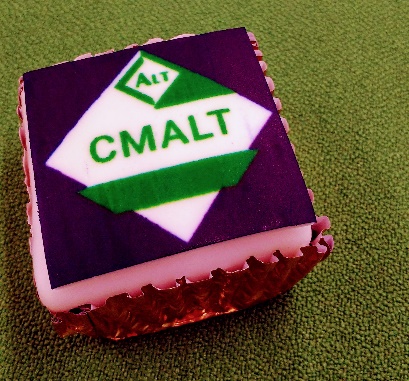 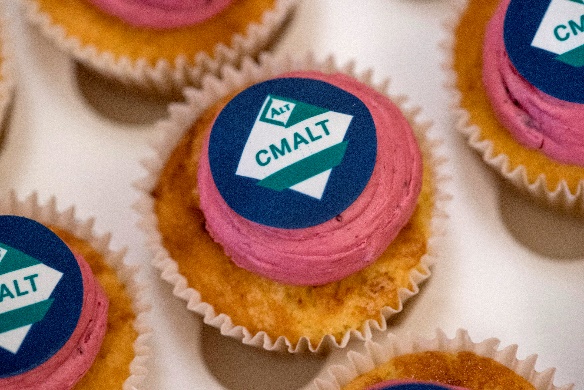 Speakers – Invite ALT staff, Senior Management from your institution to give short speeches during the event. Music – background music and something to play this onPhotography Book photographerThink about the photos you want e.g. when receiving the award, groups etc.Consider backdrop to photos Permission to reuse, verbal or writtenPrint delegates ListPrint Badges – CMALT Holders, Participants, SupportersSocial Media – Prepare a plan for Tweets on the dayAfterwards – publicise the CMALT Awards and publically congratulate winners. Consider blog post. University News item. Mailing list. Twitter or other social media. 